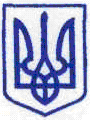 КИЇВСЬКА МІСЬКА РАДАІІ  СЕСІЯ   IX СКЛИКАННЯРІШЕННЯ________________№ _________________ПРОЄКТПро внесення змін до рішення Київської міської ради від 31.08.2021 № 2183/2224 «Про реорганізацію комунального підприємства виконавчого органу Київської міської ради (Київської міської державної адміністрації) «Київський міський туристично –інформаційний центр» Відповідно до Закону України «Про місцеве самоврядування в Україні», з метою здійснення організаційно–правових заходів щодо реорганізації комунального підприємства виконавчого органу Київської міської ради (Київської міської державної адміністрації) «Київський міський туристично –інформаційний центр» в умовах правового режиму воєнного стану Київська міська рада ВИРІШИЛА:Внести до рішення Київської міської ради від 31.08.2021 № 2183/2224 «Про реорганізацію комунального підприємства виконавчого органу Київської міської ради (Київської міської державної адміністрації) «Київський міський туристично – інформаційний центр» такі зміни:	1.1. в абзаці першому пункту 4 рішення слова «Виконавчому органу Київської міської ради (Київській міській державній адміністрації)» замінити на слова «Київському міському голові»;у підпункті 4.6 пункту 4 рішення слово «власні» замінити на слово «нормативні».Оприлюднити це рішення у встановленому порядку.Це рішення набирає чинності з дня його оприлюднення.4.       Контроль за виконанням цього рішення покласти на постійну комісію Київської міської ради з питань культури, туризму та суспільних комунікацій.Київський міський голова 					Віталій КЛИЧКОПОДАННЯ:Постійна комісія  Київської міської ради з питань культури, туризму та суспільних комунікацій Голова                                                                                                  Вікторія МУХА Секретар                                                                         Володимир АНДРУСИШИНПОГОДЖЕНО:В. о. начальника управління правового забезпеченнядіяльності Київської міської ради                               Валентина ПОЛОЖИШНИК                                           ПОЯСНЮВАЛЬНА ЗАПИСКАдо проєкту рішення Київської міської ради «Про внесення змін до рішення Київської міської ради від 31.08.2021 № 2183/2224 «Про реорганізацію комунального підприємства виконавчого органу Київської міської ради (Київської міської державної адміністрації) «Київський міський туристично–інформаційний центр»Обґрунтування необхідності прийняття рішення	Відповідно до Закону України «Про правовий режим воєнного стану» та Указу Президента України від 24 лютого 2022 року №68/2022 «Про утворення військових адміністрацій» Київська міська державна адміністрація набула статусу Київської міської військової адміністрації.	Відповідно до частини п’ятої статті 57 Господарського кодексу України статут (положення) затверджується власником майна (засновником) суб’єкта господарювання чи його представниками, органами або іншими суб’єктами відповідно до закону. У зв’язку з чим виникла потреба внесення змін в частині повноважень щодо здійснення організаційно-правових заходів, пов’язаних із виконанням рішення Київської міської ради від 31.08.2021 №2183/2224 «Про реорганізацію комунального підприємства виконавчого органу Київської міської ради (Київської міської державної адміністрації) «Київський міський туристично–інформаційний центр»» в умовах правового режиму воєнного стану.Мета i шляхи ïї досягнення	Метою та завданням проєкту рішення є уповноваження Київського міського голови щодо здійснення організаційно-правових заходів, пов’язаних із   виконанням рішення Київської міської ради від 31.08.2021 № 2183/2224 «Про реорганізацію комунального підприємства виконавчого органу Київської міської ради (Київської міської державної адміністрації) «Київський міський туристично–інформаційний центр» в умовах правового режиму воєнного стану.Правові аспекти	Проєкт рішення Київської міської ради «Про реорганізацію комунального підприємства виконавчого органу Київської міської ради (Київської міської державної адміністрації) «Київський міський туристично –інформаційний центр» розроблено відповідно до Закону України «Про місцеве самоврядування в Україні» з урахуванням особливостей правового режиму воєнного стану.Фінансово-економічне обґрунтування	Прийняття цього рішення не потребує додаткового фінансування з бюджету міста Києва.Позиція заінтересованих органів	Проєкт рішення не стосується інтересів інших органів та не потребує додаткового узгодження.Регіональний аспект	Проєкт запропонованого рішення позитивно вплине на розвиток міста Києва як адміністративно-територіальної одиниці в умовах правового режиму воєнного стану.Громадське обговорення	Проєкт рішення не потребує громадського обговорення.Прогноз результатів	Прийняття запропонованого рішення дозволить здійснити організаційно-правові заходи, пов’язані з виконанням рішення Київської міської ради від 31.08.2021 № 2183/2224 «Про реорганізацію комунального підприємства виконавчого органу Київської міської ради (Київської міської державної адміністрації) «Київський міський туристично–інформаційний центр» в умовах правового режиму воєнного стану.Голова постійної комісії Київської міської ради з питанькультури, туризму тасуспільних комунікацій                                                              Вікторія МУХА